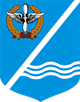 МЕСТНАЯ АДМИНИСТРАЦИЯКАЧИНСКОГО МУНИЦИПАЛЬНОГО ОКРУГАПОСТАНОВЛЕНИЕ№ 168-МАВ соответствии с Постановлением местной администрации Качинского муниципального округа от 03.12.2018г. №165-МА, в соответствии с требованиями бюджетного законодательства Российской Федерации, со  статьей 179 Бюджетного кодекса Российской Федерации, Федеральным  законом от 06.10.2003 № 131-ФЗ «Об общих принципах организации местного самоуправления в Российской Федерации», Законом города Севастополя  от 30.12.2014 № 102-ЗС «О местном самоуправлении в городе Севастополе», в соответствии с Решением Совета Качинского муниципального округа от 11.09.2015 № 10/71 «Об утверждении форм для разработки муниципальных программ во  внутригородском муниципальном  образовании города Севастополя Качинского муниципального округа», Уставом внутригородского муниципального образования города Севастополя Качинский муниципальный округ, утвержденного решением Совета Качинского муниципального округа от 19.03.2015 № 13,  Положением о местной администрации внутригородского муниципального образования города Севастополя Качинский муниципальный округ, утверждённого Решением Совета Качинского муниципального округа от 13.05.2015 № 14, местная администрация Качинского муниципального округаПОСТАНОВЛЯЕТ:1. Утвердить муниципальную программу «Управление и содержание муниципального имущества внутригородского муниципального образования города Севастополя Качинский муниципальный округ»  (Приложение).2. Обнародовать  настоящее постановление на  информационном стенде внутригородского муниципального образования города Севастополя Качинский муниципальный округ и на официальном сайте внутригородского муниципального образования города Севастополя Качинский муниципальный округ.3. Настоящее постановление вступает в силу с 01 января 2019 года.4. Контроль за исполнением настоящего постановления оставляю за собой.Приложениек постановлению местной администрации Качинского муниципального округаот 03.12.2018  №168 -МАМУНИЦИПАЛЬНАЯ ПРОГРАММА «Управление и содержание муниципального имущества внутригородского муниципального образования города Севастополя Качинский муниципальный округ»п. Кача2018ПАСПОРТмуниципальной программы «Управление и содержание муниципального имущества внутригородского муниципального образования города Севастополя Качинский муниципальный округ»Общая характеристика состояния сферы реализации муниципальной программы «Управление и содержание муниципального имущества внутригородского муниципального образования города Севастополя Качинский муниципальный округ», основные проблемы в указанной сфере и прогноз ее развитияОбъекты муниципальной собственности внутригородского муниципального образования города Севастополя Качинского муниципального округа являются базовым ресурсом для обеспечения устойчивого социально-экономического развития территории.Основной составляющей структуры муниципальной собственности внутригородского муниципального образования города Севастополя Качинского муниципального округа является недвижимое (все, что прочно связано с землей, в том числе здания, сооружения, объекты незавершенного строительства) и движимое имущество, земельные ресурсы.Федеральным конституционным законом от 21 марта 2014 года № 6-ФКЗ «О принятии в Российскую Федерацию Республики Крым и образовании в составе Российской Федерации новых субъектов - Республики Крым и города федерального значения Севастополя» установлено, что со дня принятия в Российскую Федерацию Республики Крым и образования в составе Российской Федерации новых субъектов до 1 января 2015 года на территории Республики Крым действовал переходный период. С учетом перехода на законодательство Российской Федерации система управления муниципальной собственностью внутригородского	муниципального	образования города Севастополя Качинского муниципальный округ требует изменений.Управление	муниципальной собственностью внутригородского муниципального образования города Севастополя Качинского муниципальный округ является неотъемлемой частью деятельности местной администрации Качинского муниципального округа города Севастополя по решению экономических и социальных задач, созданию эффективной конкурентной экономики, оздоровлению и укреплению финансовой системы.Эффективное управление муниципальной собственностью внутригородского	муниципального	образования города Севастополя Качинского муниципальный округ предполагает формирование перечня собственников, ориентированных на долгосрочное развитие в интересах социально- экономического развития округа, и привлечение инвестиционных ресурсов в объекты муниципальной собственности, что в итоге позволит обеспечить развитие экономики, увеличение доходов бюджета и рост благосостояния населения внутригородского муниципального образования города Севастополя Качинского муниципального округа.Для решения информационных задач, связанных с обработкой данных, используемых при управлении и распоряжении имуществом внутригородского муниципального образования города Севастополя Качинского муниципального округа, необходимо создание автоматизированной информационной системы, содержащей базу данных об объектах недвижимости и иных объектах.В соответствии с Федеральным законом от 13 июля 2015 года № 218-ФЗ «О государственной регистрации недвижимости» государственная регистрация права муниципальной собственности внутригородского муниципального образования города Севастополя Качинского муниципального округа на недвижимое имущество является обязательной.При отсутствии зарегистрированного права собственности на недвижимое имущество, управление и распоряжение имуществом, находящимся в собственности внутригородского муниципального образования города Севастополя Качинского муниципального округа, становится практически невозможным.Принципы и процедуры государственной регистрации права собственности на недвижимое имущество предполагают наличие  кадастровых паспортов, содержащих технические характеристики, позволяющие их идентифицировать в системе кадастрового учета Российской Федерации.В украинском законодательстве отсутствовало понятие казны, формирование которой является одним из важнейших составляющих в сфере управления муниципальным имуществом внутригородского муниципального образования города Севастополя Качинского муниципального округа. Целями формирования казны, в понимании российского законодательства, являются укрепление экономической основы внутригородского муниципального образования	города	Севастополя Качинский муниципальный округ, обеспечение оптимизации состава и сохранности казны, создание эффективного механизма управления казной, вовлечение имущества в гражданский оборот, увеличение доходов бюджета внутригородского муниципального	образования	города  Севастополя Качинский муниципальный округ от эффективного использования объектов казны. Объекты недвижимого имущества внутригородского муниципального образования города Севастополя Качинский муниципальный округ могут быть внесены в казну только после постановки на государственный кадастровый учет и государственной регистрации права собственности.Исполнительным органом муниципальной власти внутригородского муниципального образования города Севастополя Качинского муниципального округа, осуществляющим функции в области приватизации и полномочия собственника, в том числе права акционера, в сфере управления имуществом внутригородского муниципального образования города Севастополя Качинский муниципальный округ, является местная администрация Качинского муниципального округа.Система программных мероприятий, направленных на повышение эффективности управления и распоряжения муниципальной собственностью внутригородского муниципального образования города Севастополя Качинский муниципальный округ, включает в себя комплекс мероприятий, необходимых для постановки на кадастровый учет имущества, находящегося в собственности внутригородского муниципального образования города Севастополя Качинский  муниципальный округ, регистрации права муниципальной собственности внутригородского муниципального образования города Севастополя Качинский  муниципальный округ на муниципальное имущество и создание механизмов, позволяющих повысить эффективность управления объектами муниципальной собственности.Объектами реализации Программы, входящими в сферу деятельности местной администрации Качинского муниципального округа города Севастополя, являются объекты недвижимого имущества, переданные в собственность внутригородскому муниципальному образованию города Севастополя Качинский муниципальный округ из собственности города Севастополя по Распоряжению/ Постановлению Правительства города Севастополя.В связи с тем, что до 2017 года в собственности внутригородского муниципального образования города Севастополя Качинский муниципальный округ не было объектов недвижимого имущества и земельных ресурсов, инвентаризация проводилась только по движимому имуществу, остро стоит вопрос о выявлении бесхозных объектов недвижимого имущества, земельных участков, которые в дальнейшем смогут быть включены в Реестр муниципальной собственности и  составить казну муниципального образования.Для полноценного распоряжения и управления имуществом необходимо  завершить регистрацию права муниципальной собственности внутригородского муниципального образования города Севастополя Качинский муниципальный округ на все объекты недвижимости. В дальнейшем оформление права собственности внутригородского муниципального образования города Севастополя Качинский муниципальный округ на объекты, передаваемые с иных уровней собственности, а также в связи с приобретением имущества в собственность внутригородского муниципального образования города Севастополя Качинский муниципальный округ, будет проводиться в соответствии с законодательством Российской Федерации.Проводимые мероприятия по оформлению права собственности на объекты недвижимого имущества позволят обеспечить защиту имущественных прав внутригородского муниципального образования города Севастополя Качинский муниципальный округ и более эффективно распоряжаться собственностью внутригородского муниципального образования города Севастополя Качинский муниципальный округ.2. Приоритеты муниципальной политики в сфере реализации Программы, цели, задачи и описание конечных результатов ПрограммыДля реализации целей государственной политики в области создания условий для устойчивого экономического развития внутригородского муниципального образования города Севастополя Качинский муниципальный округ и удовлетворения потребностей общества и граждан необходимо существенное повышение эффективности управления и распоряжения муниципальным имуществом.Программа разработана с целью эффективного управления и распоряжения муниципальным имуществом внутригородского муниципального образования города Севастополя Качинский муниципальный округ, для достижения поставленной цели необходимо решить такие задачи как создание необходимых условий:для включения в реестр муниципального имущества данных об объектах муниципальной собственности;для осуществления государственной регистрации объектов муниципального имущества;для передачи в аренду объектов муниципального имущества;для обеспечения сохранности муниципальной собственности.Показателями достижения данной цели являются:увеличение объектов недвижимого имущества, находящегося в собственности внутригородского муниципального образования города Севастополя Качинский  муниципальный округ, сведения о которых содержаться в государственном кадастре недвижимости, Едином государственном реестре недвижимости;Основными ожидаемыми результатами реализации Программы будут:обеспечение полноты данных по объектам при ведении реестра муниципальной собственности (получение технических паспортов на объекты недвижимости, постановка на кадастровый учёт, включение объектов в Единый реестр недвижимости);получение независимой оценки объектов недвижимого имущества, находящегося в собственности внутригородского муниципального образования города Севастополя Качинский муниципальный округ для переоформления и заключения договоров аренды и осуществления регистрации права собственности на объекты муниципального имущества; обеспечение сохранности объектов муниципальной собственности.Программа реализуется в один этап. 3. Обоснование объёма финансовых ресурсов, необходимых для реализации Программы, основные мероприятияГлавным распорядителем бюджетных средств по реализации мероприятий Программы является местная администрация Качинского муниципального округа.Ответственным исполнителем Программы является местная администрация Качинского  муниципального округа.Финансирование Программы проводится за счёт средств местного бюджета. Объём финансирования мероприятий Программы за счёт средств бюджета внутригородского муниципального образования города Севастополя Качинский муниципальный округ ежегодно уточняется в соответствии с решением Совета Качинского муниципального округа «О бюджете внутригородского муниципального образования города Севастополя Качинский муниципальный округ».Бюджетные средства используются в пределах и объёмах соответствующих бюджетных назначений, установленных решением сессии на соответствующий финансовый период. План в разрезе мероприятий на текущий бюджетный год утверждается одновременно с утверждением бюджета.Контроль по целевому использованию бюджетных средств возлагается на главного распорядителя бюджетных средств - местную администрацию Качинского муниципального округа.Перечень основных мероприятий Программы и ресурсное обеспечение Программы приведено в Приложении № 1, Приложении №3 к Программе.В настоящее время государственная регистрация права муниципальной собственности на объекты недвижимого имущества внутригородского муниципального образования города Севастополя Качинского муниципального округа не проводилась. Проведение кадастровых работ в целях получения технических характеристик объектов недвижимого имущества, находящегося в собственности внутригородского муниципального образования города Севастополя Качинского муниципального округа, является необходимым условием последующей постановки его на государственный кадастровый учет (в соответствии со статьей 22 Федерального закона от 24 июля 2007 года № 221- ФЗ «О государственном кадастре недвижимости») и регистрации права муниципальной собственности.Кадастровый паспорт объекта недвижимости, оформляемый после постановки его на государственный кадастровый учет, является основным документом, содержащим технические характеристики, позволяющие идентифицировать объект недвижимости в государственном кадастре недвижимости. Кадастровый паспорт необходим для дальнейшей государственной регистрации права собственности на объект недвижимости и вовлечения его в хозяйственный оборот.В условиях рыночной экономики одним из важнейших источников наполнения бюджета внутригородского муниципального образования города Севастополя Качинского муниципального округа, является приватизация и аренда муниципального имущества внутригородского муниципального образования города Севастополя Качинский муниципального округа. При этом должна достигаться максимальная бюджетная эффективность приватизации и аренды каждого объекта муниципального имущества внутригородского муниципального образования города Севастополя Качинского муниципального округа за счет принятия индивидуальных решений о цене имущества, подлежащего приватизации или аренде, на основании независимой оценки объектов муниципального имущества. В соответствии с Федеральным законом от 29 июля 1998 года №135-Ф3 «Об оценочной деятельности в Российской Федерации», проведение оценки объектов муниципальной собственности, подлежащих приватизации или аренде, является обязательной.Возможно перераспределение финансовых средств в рамках мероприятий Программы, при наличии экономии по отдельным пунктам в ходе освоения выделенных средств, а также внесение дополнений и изменений в основные мероприятия Программы.4. Анализ рисков реализации Программы, меры управления рискамиВажное значение для успешной реализации Программы имеет прогнозирование возможных рисков, связанных с достижением основной цели, решением задач Программы, оценка их масштабов и последствий, а также формирование системы мер по их предотвращению.В рамках реализации Программы могут быть выделены следующие риски ее реализации.Правовые риски - связаны с изменением федерального и областного законодательства, длительностью формирования нормативно-правовой базы, необходимой для эффективной реализации Программы. Это может привести к существенному увеличению планируемых сроков или изменению условий реализации мероприятий Программы.Для минимизации воздействия данной группы рисков планируется на этапе разработки проектов документов Качинского муниципального округа по данному направлению привлекать к их обсуждению основные заинтересованные стороны, которые впоследствии должны принять участие в их согласовании.Финансовые риски - связаны с возможным дефицитом бюджета и недостаточным вследствие этого уровнем бюджетного финансирования, что может повлечь недофинансирование, сокращение или прекращение программных мероприятий.Способами ограничения финансовых рисков выступают:-ежегодное уточнение объемов финансовых средств, предусмотренных на реализацию мероприятий Программы, в зависимости от достигнутых результатов; -определение приоритетов для первоочередного финансирования; -планирование бюджетных расходов с применением методик оценки эффективности бюджетных расходов;-привлечение внебюджетного финансирования.Макроэкономические риски - связанны с возможностями снижения темпов роста национальной экономики города Севастополя и муниципального образования, а также высокой инфляцией. Снижение данных рисков предусматривается в рамках мероприятий Программы, направленных на совершенствование муниципального регулирования, в том числе по повышению инвестиционной привлекательности и экономическому стимулированию.Административные риски - риски данной группы связаны с неэффективным управлением реализацией Программы, низкой эффективностью взаимодействия заинтересованных сторон, что может повлечь за собой нарушение планируемых сроков реализации Программы, невыполнение ее цели и задач, не достижение плановых значений показателей, снижение эффективности использования ресурсов и качества выполнения мероприятий Программы.Основными условиями минимизации административных рисков являются: -формирование эффективной системы управления реализацией Программы;-проведение систематического мониторинга результативности реализации Программы;-повышение эффективности взаимодействия участников реализации Программы;-заключение и контроль реализации соглашений о взаимодействии с заинтересованными сторонами;-своевременная корректировка мероприятий Программы.5. Оценка планируемой эффективности ПрограммыОценка эффективности реализации муниципальной Программы осуществляется с целью выявления реального соотношения достигаемых в ходе реализации муниципальной Программы результатов и связанных с ее реализацией затрат, оптимизации управления муниципальными финансами, перераспределения финансовых ресурсов в пользу наиболее эффективных направлений, сокращения малоэффективных и необоснованных бюджетных расходов.Оценка эффективности реализации муниципальной Программы проводится в соответствии с постановлением местной администрации внутригородского муниципального образования города Севастополя Качинского муниципального округа от 11.11.2015 № 53-ф «Об утверждении Положения о порядке разработки, реализации и оценке эффективности муниципальных программ внутригородского муниципального образования города Севастополя Качинского муниципального округа».В качестве критериев оценки эффективности Программы используются целевые показатели (индикаторы), приведенные в Приложении № 2.Эффективность реализации Программы определяется степенью достижения плановых значений целевых показателей (индикаторов).6. Финансовое обеспечениеФинансовое обеспечение Программы осуществляется за счет средств бюджета внутригородского муниципального образования города Севастополя Качинский муниципальный округ.7. Система управления и контроль за ходом выполнения ПрограммыТекущее управление и контроль за выполнением Программы осуществляется местной администрацией и Советом Качинского муниципального округа.Непосредственный контроль за выполнением осуществляет:- главный распорядитель бюджетных средств – за целевым и эффективным использованием выделенных на реализацию Программы ресурсов – местная администрация Качинского муниципального округа.Приложение 1к муниципальной программе «Управление и содержание муниципального имущества внутригородского муниципального образования города Севастополя Качинский муниципальный округ»  Плановые значения целевых показателей муниципальной программы «Управление и содержание муниципального имущества внутригородского муниципального образования города Севастополя Качинский муниципальный округ»Приложение 2 к муниципальной программе «Управление и содержание муниципального имущества внутригородского муниципального образования города Севастополя Качинский муниципальный округ»  Перечень мероприятий муниципальной программы «Управление и содержание муниципального имущества внутригородского муниципального образования города Севастополя Качинский муниципальный округ»Приложение 3 к муниципальной программе «Управление и содержание муниципального имущества внутригородского муниципального образования города Севастополя Качинский муниципальный округ»  Перечень мероприятий муниципальной программы «Управление и содержание муниципального имущества внутригородского муниципального образования города Севастополя Качинский муниципальный округ»03 Декабря 2018 годап.КачаОб утверждении муниципальной программы «Управление и содержание муниципального имущества внутригородского муниципального образования города Севастополя Качинский муниципальный округ» Об утверждении муниципальной программы «Управление и содержание муниципального имущества внутригородского муниципального образования города Севастополя Качинский муниципальный округ» Заместитель Главы местной администрации, Руководитель аппарата,Р.А. ТишкоОтветственный исполнитель муниципальной программы •Местная администрация  Качинского муниципального округа, Совет Качинского муниципального округа Участники муниципальной программы  Структурные подразделения местной администрации Качинского муниципального округа города СевастополяЦель муниципальной программыЭффективное управление и распоряжение муниципальным имуществом внутригородского муниципального образования города Севастополя Качинского муниципального округаЗадачи муниципальной программы     Создание необходимых условий:- для включения в реестр муниципального имущества данных об объектах муниципальной собственности;- для осуществления государственной регистрации права собственности на объекты муниципального имущества- для передачи в аренду объектов муниципального имущества;- для обеспечения сохранности муниципальной собственности.Сроки и этапы реализации муниципальной программы Программа реализуется в один этап Срок реализации 2019 – 2021 годаОбъем бюджетных ассигнований муниципальной программы за счет средств местного бюджета (с расшифровкой объемов бюджетных ассигнований по годам)Финансирование осуществляется за счёт средств бюджета внутригородского муниципального образования города Севастополя Качинский муниципальный округ 2019 год –  90,0 тыс.руб2020 год –  0,0 тыс.руб.2021 год –  0,0 тыс.руб.Конечные результаты реализации муниципальной программыОбеспечение полноты данных по объектам при ведении реестра муниципальной собственности (получение технических паспортов на объекты недвижимости);Получение независимой оценки объектов недвижимого имущества, находящегося в собственности внутригородского муниципального образования города Севастополя Качинского муниципального округа для переоформления и заключения договоров аренды и для осуществления государственной регистрации права собственности на объекты муниципального имущества;Обеспечение сохранности объектов муниципальной собственности.Заместитель Главы местной администрации, Руководитель аппаратаР.А. Тишко№ п/пЦелевой показательЕдиница измеренияПлановые значения целевого показателяПлановые значения целевого показателяПлановые значения целевого показателя№ п/пЦелевой показательЕдиница измерения2019202020211234561Проведение кадастровых работ для постановки на государственный кадастровый учет объектов недвижимого имущества, составление технической документации (паспортов)шт.2222Проведение независимой оценкиШт.222№ п/п№ п/пНаименование мероприятияИсполнителимероприятийСрокиИсточник финанси-рованияОбъем финансирования, тыс.руб.Объем финансирования, тыс.руб.Объем финансирования, тыс.руб.Объем финансирования, тыс.руб.Ожидаемые результатыОжидаемые результатыОжидаемые результаты№ п/п№ п/пНаименование мероприятияИсполнителимероприятийСрокиИсточник финанси-рованияВсего20192020202120192020202111234567891011121Проведение кадастровых работ для постановки на государственный кадастровый учет объектов недвижимого имущества, составление технической документации (паспортов)Проведение кадастровых работ для постановки на государственный кадастровый учет объектов недвижимого имущества, составление технической документации (паспортов)Общий отдел МА Качинского МО2019-2021 годыместный бюджет55,055,000,0	00,0Не менее 2 меро-при-ятий в годНе менее 2 меро-при-ятий в годНе менее 2 меро-при-ятий в год2Проведение независимой оценкиПроведение независимой оценкиОбщий отдел МА Качинского МО2019-2021 годыместный бюджет35,035,0--Не менее 2 меро-приятий в годНе менее 2 меро-приятий в годНе менее 2 меро-приятий в годИТОГО по программеИТОГО по программеИТОГО по программеИТОГО по программеИТОГО по программеИТОГО по программе90,090,00,00,0СтатусНаименование муниципальной программы, подпрограммыИсточник финансиро-ванияОценка расходов реализации Программы по годам, тыс.руб.Оценка расходов реализации Программы по годам, тыс.руб.Оценка расходов реализации Программы по годам, тыс.руб.СтатусНаименование муниципальной программы, подпрограммыИсточник финансиро-вания201920202021124567Муниципальная программа«Управление и содержание муниципального имущества внутригородского муниципального образования города Севастополя Качинский муниципальный округ»Всего90,00,00,0Муниципальная программа«Управление и содержание муниципального имущества внутригородского муниципального образования города Севастополя Качинский муниципальный округ»Местный бюджет90,00,00,0Муниципальная программа«Управление и содержание муниципального имущества внутригородского муниципального образования города Севастополя Качинский муниципальный округ»Внебюджетные источники–––